Mestská časť 									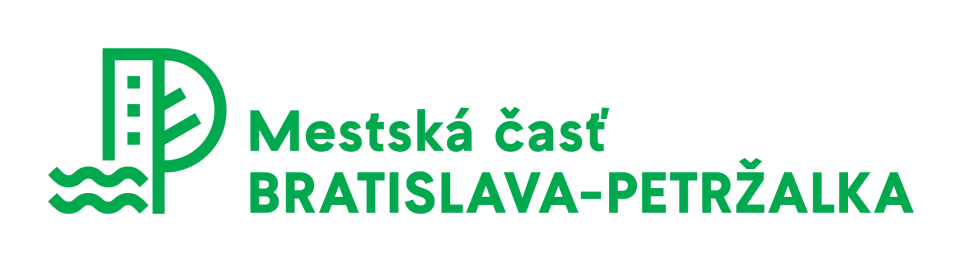 BRATISLAVA-PETRŽALKA 	Prihláška na slávnostný zápis dieťaťa do pamätnej knihyMeno a priezvisko dieťaťa:		______________________________________________Dátum narodenia:			______________________________________________Meno a priezvisko matky:		______________________________________________Meno a priezvisko otca:		______________________________________________Trvalý pobyt rodičov, PSČ:		______________________________________________Číslo telefónu:			______________________________________________E-mail:					______________________________________________V Bratislave dňa:_______________________Podpis:________________________________Súhlas dotknutej osoby so spracovaním osobných údajovv zmysle § 13 ods. 1 písm. a) Zákona 18/2018 Z. z. o ochrane osobných údajov a čl. 6 ods. 1 písm. a) nariadenia Európskeho parlamentu a Rady (EÚ) 2016/679 z 27. apríla 2016 o ochrane fyzických osôb pri spracúvaní osobných údajov a o voľnom pohybe takýchto údajovSvojím podpisom udeľujem prevádzkovateľovi MČ Bratislava-Petržalka súhlas na spracúvanie osobných údajov maloletého dieťaťa za účelom:zverejňovania fotografií a videí dieťaťa z uvítania detí do života      na webovom sídle prevádzkovateľa MČ Bratislava-Petržalka 		na sociálnych sieťach prevádzkovateľa MČ Bratislava-Petržalka 	Vyplnenú, podpísanú a nascenovanú prihlášku môžete poslať na mailovú adresu iveta.palinkas@petrzalka.sk alebo matrika@petrzalka.sk .O termíne slávnostného zápisu Vás budeme informovať . 